Second Level Interdisciplinary Learning Plan                 Learning for Sustainability Bundle 2 – Global citizenship & International education                          Class or Year Group – Primary 5-Primary 7Lead Subject Area(s)   Social studiesThe contexts for learning which this bundle of experiences & outcomes helps to address are highlightedThe contexts for learning which this bundle of experiences & outcomes helps to address are highlightedCurricular Areas & SubjectsLife & Ethos of the School in the CommunityInterdisciplinary LearningOpportunities for wider/personal achievementCross-cutting Themes Targeted by this bundle – Those addressed by this bundle are highlightedCross-cutting Themes Targeted by this bundle – Those addressed by this bundle are highlightedCross-cutting Themes Targeted by this bundle – Those addressed by this bundle are highlightedDeveloping the Young Workforce/Enterprise, CreativityLearning for Sustainability – fair trade, learning for a better world, ethical issues, human rights, children’s rights, school linking, links between the environment and economy Learning for Sustainability – fair trade, learning for a better world, ethical issues, human rights, children’s rights, school linking, links between the environment and economy This bundle links to: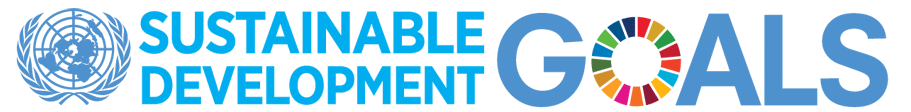 This bundle links to:This bundle links to:People, society, economy and businessI can use evidence selectively to research current social, political or economic issues. SOC 2-15aI can explain how the needs of a group in my local community are supported.  SOC 2-16aI can gather and use information about forms of discrimination against people in societies and consider the impact this has on people’s lives SOC 2-16bI can discuss issues of the diversity of cultures, values and customs in our society SOC 16cThrough exploring ethical trading, I can understand how people’s basic needs are the same around the world, discussing why some societies are more able to meet these needs than others.  SOC 2-20aPeople, society, economy and businessI can use evidence selectively to research current social, political or economic issues. SOC 2-15aI can explain how the needs of a group in my local community are supported.  SOC 2-16aI can gather and use information about forms of discrimination against people in societies and consider the impact this has on people’s lives SOC 2-16bI can discuss issues of the diversity of cultures, values and customs in our society SOC 16cThrough exploring ethical trading, I can understand how people’s basic needs are the same around the world, discussing why some societies are more able to meet these needs than others.  SOC 2-20aPeople, society, economy and businessI can use evidence selectively to research current social, political or economic issues. SOC 2-15aI can explain how the needs of a group in my local community are supported.  SOC 2-16aI can gather and use information about forms of discrimination against people in societies and consider the impact this has on people’s lives SOC 2-16bI can discuss issues of the diversity of cultures, values and customs in our society SOC 16cThrough exploring ethical trading, I can understand how people’s basic needs are the same around the world, discussing why some societies are more able to meet these needs than others.  SOC 2-20aPeople, society, economy and businessI can use evidence selectively to research current social, political or economic issues. SOC 2-15aI can explain how the needs of a group in my local community are supported.  SOC 2-16aI can gather and use information about forms of discrimination against people in societies and consider the impact this has on people’s lives SOC 2-16bI can discuss issues of the diversity of cultures, values and customs in our society SOC 16cThrough exploring ethical trading, I can understand how people’s basic needs are the same around the world, discussing why some societies are more able to meet these needs than others.  SOC 2-20aPeople, society, economy and businessI can use evidence selectively to research current social, political or economic issues. SOC 2-15aI can explain how the needs of a group in my local community are supported.  SOC 2-16aI can gather and use information about forms of discrimination against people in societies and consider the impact this has on people’s lives SOC 2-16bI can discuss issues of the diversity of cultures, values and customs in our society SOC 16cThrough exploring ethical trading, I can understand how people’s basic needs are the same around the world, discussing why some societies are more able to meet these needs than others.  SOC 2-20aPeople, society, economy and businessI can use evidence selectively to research current social, political or economic issues. SOC 2-15aI can explain how the needs of a group in my local community are supported.  SOC 2-16aI can gather and use information about forms of discrimination against people in societies and consider the impact this has on people’s lives SOC 2-16bI can discuss issues of the diversity of cultures, values and customs in our society SOC 16cThrough exploring ethical trading, I can understand how people’s basic needs are the same around the world, discussing why some societies are more able to meet these needs than others.  SOC 2-20aPeople, society, economy and businessI can use evidence selectively to research current social, political or economic issues. SOC 2-15aI can explain how the needs of a group in my local community are supported.  SOC 2-16aI can gather and use information about forms of discrimination against people in societies and consider the impact this has on people’s lives SOC 2-16bI can discuss issues of the diversity of cultures, values and customs in our society SOC 16cThrough exploring ethical trading, I can understand how people’s basic needs are the same around the world, discussing why some societies are more able to meet these needs than others.  SOC 2-20aExperiences & outcomes from linked subject areas – consider whether there are also opportunities to assess the application of relevant literacy, numeracy or health and wellbeing E & Os within this bundleExperiences & outcomes from linked subject areas – consider whether there are also opportunities to assess the application of relevant literacy, numeracy or health and wellbeing E & Os within this bundleExperiences & outcomes from linked subject areas – consider whether there are also opportunities to assess the application of relevant literacy, numeracy or health and wellbeing E & Os within this bundleExperiences & outcomes from linked subject areas – consider whether there are also opportunities to assess the application of relevant literacy, numeracy or health and wellbeing E & Os within this bundleExperiences & outcomes from linked subject areas – consider whether there are also opportunities to assess the application of relevant literacy, numeracy or health and wellbeing E & Os within this bundleExperiences & outcomes from linked subject areas – consider whether there are also opportunities to assess the application of relevant literacy, numeracy or health and wellbeing E & Os within this bundleExperiences & outcomes from linked subject areas – consider whether there are also opportunities to assess the application of relevant literacy, numeracy or health and wellbeing E & Os within this bundleReligious and Moral Education – Development of beliefs and valuesI am developing respect for others and my understanding of their beliefs and values RME 2-07aI am increasing my understanding of how people come to have their beliefs, and further developing my awareness that there is a diversity of belief in modern Scotland RME 2-09aI am developing my understanding that people have beliefs and values based upon religious or other positions. RME 2-09bHealth and Wellbeing – Mental, emotional, social and physical wellbeing - Social WellbeingAs I explore the rights to which I and others are entitled, I am able to exercise these rights appropriately and accept the responsibilities that go with them. I show respect for the rights of others. HWB 2-09aRepresenting my class, school and/or wider community encourages my self-worth and confidence and allows me to contribute to and participate in society. HWB 2-12aThrough contributing my views, time and talents, I play a part in bringing about positive change in my school and wider community HWB 2-13aReligious and Moral Education – Development of beliefs and valuesI am developing respect for others and my understanding of their beliefs and values RME 2-07aI am increasing my understanding of how people come to have their beliefs, and further developing my awareness that there is a diversity of belief in modern Scotland RME 2-09aI am developing my understanding that people have beliefs and values based upon religious or other positions. RME 2-09bHealth and Wellbeing – Mental, emotional, social and physical wellbeing - Social WellbeingAs I explore the rights to which I and others are entitled, I am able to exercise these rights appropriately and accept the responsibilities that go with them. I show respect for the rights of others. HWB 2-09aRepresenting my class, school and/or wider community encourages my self-worth and confidence and allows me to contribute to and participate in society. HWB 2-12aThrough contributing my views, time and talents, I play a part in bringing about positive change in my school and wider community HWB 2-13aReligious and Moral Education – Development of beliefs and valuesI am developing respect for others and my understanding of their beliefs and values RME 2-07aI am increasing my understanding of how people come to have their beliefs, and further developing my awareness that there is a diversity of belief in modern Scotland RME 2-09aI am developing my understanding that people have beliefs and values based upon religious or other positions. RME 2-09bHealth and Wellbeing – Mental, emotional, social and physical wellbeing - Social WellbeingAs I explore the rights to which I and others are entitled, I am able to exercise these rights appropriately and accept the responsibilities that go with them. I show respect for the rights of others. HWB 2-09aRepresenting my class, school and/or wider community encourages my self-worth and confidence and allows me to contribute to and participate in society. HWB 2-12aThrough contributing my views, time and talents, I play a part in bringing about positive change in my school and wider community HWB 2-13aReligious and Moral Education – Development of beliefs and valuesI am developing respect for others and my understanding of their beliefs and values RME 2-07aI am increasing my understanding of how people come to have their beliefs, and further developing my awareness that there is a diversity of belief in modern Scotland RME 2-09aI am developing my understanding that people have beliefs and values based upon religious or other positions. RME 2-09bHealth and Wellbeing – Mental, emotional, social and physical wellbeing - Social WellbeingAs I explore the rights to which I and others are entitled, I am able to exercise these rights appropriately and accept the responsibilities that go with them. I show respect for the rights of others. HWB 2-09aRepresenting my class, school and/or wider community encourages my self-worth and confidence and allows me to contribute to and participate in society. HWB 2-12aThrough contributing my views, time and talents, I play a part in bringing about positive change in my school and wider community HWB 2-13aReligious and Moral Education – Development of beliefs and valuesI am developing respect for others and my understanding of their beliefs and values RME 2-07aI am increasing my understanding of how people come to have their beliefs, and further developing my awareness that there is a diversity of belief in modern Scotland RME 2-09aI am developing my understanding that people have beliefs and values based upon religious or other positions. RME 2-09bHealth and Wellbeing – Mental, emotional, social and physical wellbeing - Social WellbeingAs I explore the rights to which I and others are entitled, I am able to exercise these rights appropriately and accept the responsibilities that go with them. I show respect for the rights of others. HWB 2-09aRepresenting my class, school and/or wider community encourages my self-worth and confidence and allows me to contribute to and participate in society. HWB 2-12aThrough contributing my views, time and talents, I play a part in bringing about positive change in my school and wider community HWB 2-13aReligious and Moral Education – Development of beliefs and valuesI am developing respect for others and my understanding of their beliefs and values RME 2-07aI am increasing my understanding of how people come to have their beliefs, and further developing my awareness that there is a diversity of belief in modern Scotland RME 2-09aI am developing my understanding that people have beliefs and values based upon religious or other positions. RME 2-09bHealth and Wellbeing – Mental, emotional, social and physical wellbeing - Social WellbeingAs I explore the rights to which I and others are entitled, I am able to exercise these rights appropriately and accept the responsibilities that go with them. I show respect for the rights of others. HWB 2-09aRepresenting my class, school and/or wider community encourages my self-worth and confidence and allows me to contribute to and participate in society. HWB 2-12aThrough contributing my views, time and talents, I play a part in bringing about positive change in my school and wider community HWB 2-13aReligious and Moral Education – Development of beliefs and valuesI am developing respect for others and my understanding of their beliefs and values RME 2-07aI am increasing my understanding of how people come to have their beliefs, and further developing my awareness that there is a diversity of belief in modern Scotland RME 2-09aI am developing my understanding that people have beliefs and values based upon religious or other positions. RME 2-09bHealth and Wellbeing – Mental, emotional, social and physical wellbeing - Social WellbeingAs I explore the rights to which I and others are entitled, I am able to exercise these rights appropriately and accept the responsibilities that go with them. I show respect for the rights of others. HWB 2-09aRepresenting my class, school and/or wider community encourages my self-worth and confidence and allows me to contribute to and participate in society. HWB 2-12aThrough contributing my views, time and talents, I play a part in bringing about positive change in my school and wider community HWB 2-13aUnit of work, potential contexts, and/or key questions: Unit of work, potential contexts, and/or key questions: Skills/Benchmarks which will be assessed during this learningSkills/Benchmarks which will be assessed during this learningSkills/Benchmarks which will be assessed during this learningSkills/Benchmarks which will be assessed during this learningSkills/Benchmarks which will be assessed during this learningQuality Learning Experiences – planned in collaboration with pupils and colleaguesOpportunities for learning out with the classroomLearning approaches – play, active, inquiry, etc.Assessment approaches & evidenceAssessment approaches & evidenceAssessment approaches & evidenceEvaluationEvaluationEvaluation